FORM OF COUNTER-GUARANTEE UNDER URDG 758MT 760 /  ISSUE OF COUNTER-GUARANTEEDate of Issue:To	:                 Receiver   : Please issue on our responsibility in favour of the Beneficiary your guarantee in the following wording:QOUTE              (aşağıdaki form veya bu detaylar ile uygun başka bir form kullanılabilir)Type of guarantee	:                                                                                             (1)Guarantee Number	:			The Guarantor		:The Applicant		:The Beneficiary		:The Underlying Relationship:Guarantee Amount and Currency:Any document required in support of the demand for payment, apart from the supporting statement that is explicitly required in the text below:Language of any required documents:Form of presentation	:Place for presentation	: Expiry			:The party liable for the payment of any charges:More  conditions:           						(2)                                                                                                            As Guarantor, we hereby irrevocably undertake to pay the Beneficiary any amount up to the Guarantee Amount upon presentation of Beneficiary’s complying demand, in the form of presentation indicated above, supported by such other documents as may be listed above and in any event by the Beneficiary’s statement, whether in the demand itself or in a separate signed document accompanying or identifying the demand, indicating in what respect the applicant is in breach of its obligations under the Underlying Relationship. Any demand under this Guarantee must be received by us on or before Expiry at the Place for presentation indicated above. This Guarantee is subject to the Uniform Rules for Demand Guarantees (URDG) 2010 revision, ICC Publication No.758.UNQOUTEAs counter-guarantor, we hereby irrevocably undertake to pay the Guarantor any amount up to the Counter-guarantee Amount indicated below upon presentation of the Guarantor’s complying demand, in the form of presentation indicated below, supported by the guarantor’s statement, whether in the demand itself or in a separate signed document accompanying or identifying the demand, indicating that the Guarantor has received a complying demand under the guarantee. Any demand under this Counter-guarantee must be received by us on or before Expiry of this Counter-guarantee at the address for presentation indicated below.Counter-guarantee Number	:			The Counter-guarantor		:Counter-guarantee  Amount and Currency :Form of presentation		:Place for presentation		: Expiry of counter-guarantee	:The party liable for the payment of any charges:Please confirm to us the issuance of your guarantee.This Counter-guarantee is subject to the Uniform Rules for Demand Guarantees (URDG) 2010 revision, ICC Publication No.758.Bu kısıma verilecek garantinin türü yazılır, örneğin; Advance, Bid Bond, Performance, Warranty, retention  gibi.  Amaca uygun ek şart yazılabilir,  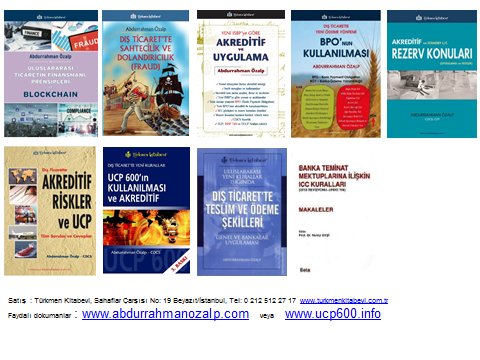 